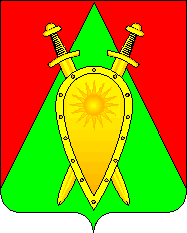 Администрация городского округа ЗАТО п.ГорныйП О С Т А Н О В Л Е Н И Е 17  апреля  2024 года                                                                                №  144                                    О внесении изменений в Положение о жилищной комиссии администрации городского округа ЗАТО п.Горный, утвержденное постановлением администрации городского округа ЗАТО п.Горный от 09 февраля 2021 года № 15В соответствии с федеральными законами от 6 октября 2003 г. № 131-ФЗ «Об общих принципах организации местного самоуправления в Российской Федерации», руководствуясь Жилищным кодексом Российской Федерации, администрация городского округа ЗАТО п.Горный   п о с т а н о в л я е т:Пункт 2.6 Положения, после слов «…найма служебного жилого помещения», дополнить словами «в том числе иными организациями и(или) учреждениями».Пункт 2.7 Положения изложить в следующей редакции: « 2.7. принятие решение о выделении жилых помещений гражданам по договорам служебного найма помещения или о ходатайстве о выделении жилых помещений гражданам по договорам служебного найма помещения иными организациями и(или) учреждениями либо об отказе с указанием причин».Настоящее постановление опубликовать (обнародовать) на официальном сайте администрации городского округа ЗАТО п. Горный https://gorniy.75.ru. Настоящее постановление вступает в силу после его официального опубликования (обнародования).Контроль за исполнением настоящего постановления оставляю за собой.Глава ЗАТО п. Горный                                                                      Т.В. Карнаух